РЕПУБЛИКА БЪЛГАРИЯ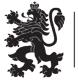 МИНИСТЕРСТВО НА ЗДРАВЕОПАЗВАНЕТОРЕГИОНАЛНА ЗДРАВНА ИНСПЕКЦИЯ – СОФИЙСКА ОБЛАСТ гр. София, 1431, бул. Акад. Иван Гешов № 15	e-mail: rzi_so@rzi-sfo.bg                          тел. 02/807 87 00;  факс: 02/807 87 10		www.rzi-sfo.bgВх. № ………………………..Гр. София, …………………2022 г.ДОДИРЕКТОРА НА РЗИ-СОФИЙСКА ОБЛАСТЗАЯВЛЕНИЕот ……………………………………………………………………………………………………………………..(име, презиме, фамилия)държавен служител на длъжност……………………………………………………………………………….в……………………………………………………………………………………………………………………….(отдел, дирекция, администрация)електронна поща: ………………………………………………………………………………………………….адрес:………………………………………………………………………………………………………………..;тел. …………………..УВАЖАЕМА ГОСПОЖО ДИРЕКТОР,Заявявам желанието си за участие в процедура по мобилност, по реда на чл. 81а от Закона за държавния служител, за обявената длъжност „…………………………………………………………..………………………“ в  дирекция „…………………………………………….“, при Регионална здравна инспекция - Софийска областПриложение:     1. ………………………………………………………………………………; 2. ………………………………………………………………………………;3. ………………………………………………………………………………;4. ………………………………………………………………………………;5. ……………………………………………………………………………....;Информиран/а съм, че предоставените от мен лични данни на Регионална здравна инспекция - Софийска област, като администратор на лични данни, се обработват и съхраняват  във връзка с кандидатстването ми за работа.Съгласен/а съм личните ми данни като участник в процедурата по кандидатстване и подбор да се съхраняват за срок 5 години.С уважение,………………………………. (име, фамилия и подпис)